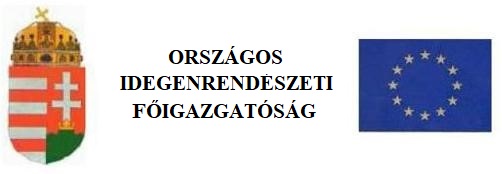 Regisztrációs igazolás / tartózkodási kártya / állandó tartózkodási kártya okmány cseréje iránti kérelem A hatóság tölti ki! Kérelmet átvevő hatóság (kód és név):Gépi ügyszám: ׀_׀_׀_׀_׀_׀_׀_׀_׀_׀_׀ Gépi ügyszám: ׀_׀_׀_׀_׀_׀_׀_׀_׀_׀_׀ Gépi ügyszám: ׀_׀_׀_׀_׀_׀_׀_׀_׀_׀_׀ Gépi ügyszám: ׀_׀_׀_׀_׀_׀_׀_׀_׀_׀_׀ Gépi ügyszám: ׀_׀_׀_׀_׀_׀_׀_׀_׀_׀_׀ Gépi ügyszám: ׀_׀_׀_׀_׀_׀_׀_׀_׀_׀_׀ Gépi ügyszám: ׀_׀_׀_׀_׀_׀_׀_׀_׀_׀_׀ ___________________________________________  Kérelem átvételének dátuma:Arcfénykép______ év  ___ hónap  ___ napA kérelem jogalapja: regisztrációs igazolás okmány cseréje tartózkodási kártya cseréje állandó tartózkodási kártya cseréje	 állandó tartózkodási kártya cseréje	Kérjük olvashatóan, nyomtatott, latin [A kérelmező (törvényes képviselő) saját kezű aláírás mintája.] [A kérelmező (törvényes képviselő) saját kezű aláírás mintája.] [A kérelmező (törvényes képviselő) saját kezű aláírás mintája.]betűkkel kitölteni!Az aláírásnak teljes terjedelmével a keretvonalon belülre kell esni!Az aláírásnak teljes terjedelmével a keretvonalon belülre kell esni!Az aláírásnak teljes terjedelmével a keretvonalon belülre kell esni!Az okmány átvételének helye:   A kérelmező az okmány postai úton történő megküldését kéri.   A kérelmező az okmányt a kiállító hatóságnál veszi át.Telefonszám:                               E-mail cím:      Az okmány átvételének helye:   A kérelmező az okmány postai úton történő megküldését kéri.   A kérelmező az okmányt a kiállító hatóságnál veszi át.Telefonszám:                               E-mail cím:      Az okmány átvételének helye:   A kérelmező az okmány postai úton történő megküldését kéri.   A kérelmező az okmányt a kiállító hatóságnál veszi át.Telefonszám:                               E-mail cím:      Az okmány átvételének helye:   A kérelmező az okmány postai úton történő megküldését kéri.   A kérelmező az okmányt a kiállító hatóságnál veszi át.Telefonszám:                               E-mail cím:      Az okmány átvételének helye:   A kérelmező az okmány postai úton történő megküldését kéri.   A kérelmező az okmányt a kiállító hatóságnál veszi át.Telefonszám:                               E-mail cím:      Az okmány átvételének helye:   A kérelmező az okmány postai úton történő megküldését kéri.   A kérelmező az okmányt a kiállító hatóságnál veszi át.Telefonszám:                               E-mail cím:      Az okmány átvételének helye:   A kérelmező az okmány postai úton történő megküldését kéri.   A kérelmező az okmányt a kiállító hatóságnál veszi át.Telefonszám:                               E-mail cím:       I. Kérelmező okmány szerinti adatai I. Kérelmező okmány szerinti adatai 1. Családi neve:  2. Utóneve(i): 3. Születési helye és ideje:              év       hónap       nap 4. Útlevelének/külföldi hatóság által kiállított személyazonosító igazolványának  száma és érvényessége:              év       hónap       nap 4. Útlevelének/külföldi hatóság által kiállított személyazonosító igazolványának  száma és érvényessége:              év       hónap       nap5. Családi állapota:  nőtlen/hajadon házaselváltözvegy5. Családi állapota:  nőtlen/hajadon házaselváltözvegy5. Családi állapota:  nőtlen/hajadon házaselváltözvegy5. Családi állapota:  nőtlen/hajadon házaselváltözvegy 6. A tartózkodásra jogosító engedély okmány száma és érvényessége:       6. A tartózkodásra jogosító engedély okmány száma és érvényessége:       6. A tartózkodásra jogosító engedély okmány száma és érvényessége:       6. A tartózkodásra jogosító engedély okmány száma és érvényessége:       6. A tartózkodásra jogosító engedély okmány száma és érvényessége:       6. A tartózkodásra jogosító engedély okmány száma és érvényessége:       6. A tartózkodásra jogosító engedély okmány száma és érvényessége:       6. A tartózkodásra jogosító engedély okmány száma és érvényessége:       6. A tartózkodásra jogosító engedély okmány száma és érvényessége:       6. A tartózkodásra jogosító engedély okmány száma és érvényessége:       7. Lakóhelye: 7. Lakóhelye: 7. Lakóhelye: 7. Lakóhelye: 7. Lakóhelye: 7. Lakóhelye: 7. Lakóhelye: Irányítószám:       Irányítószám:       Irányítószám:       Irányítószám:       Irányítószám:       Irányítószám:       Irányítószám:        Helyrajzi szám:        Helyrajzi szám:        Helyrajzi szám:       Település:       Település:       Település:       Település:       Település:       Település:       Település:       Kerület:       Kerület:       Kerület:       Közterület neve:       Közterület neve:       Közterület neve:       Közterület neve:       Közterület neve:       Közterület neve:       Közterület neve:       Közterület jellege (út, utca, tér stb.):       Közterület jellege (út, utca, tér stb.):       Közterület jellege (út, utca, tér stb.):       Közterület jellege (út, utca, tér stb.):       Közterület jellege (út, utca, tér stb.):       Közterület jellege (út, utca, tér stb.):       Közterület jellege (út, utca, tér stb.):       Közterület jellege (út, utca, tér stb.):       Közterület jellege (út, utca, tér stb.):       Közterület jellege (út, utca, tér stb.):       Házszám:       Házszám:       Házszám:       Házszám:       Házszám:       Házszám:       Házszám:       Épület:       Lépcsőház:       Lépcsőház:       Lépcsőház:       Lépcsőház:       Lépcsőház:       Emelet:       Emelet:       Emelet:       Ajtó:      8. Rendelkezik más Európai Uniós tagországban tartózkodási vagy letelepedési engedéllyel? igen nemHa igen,mely tagállamban:       milyen engedéllyel rendelkezik:       okmány száma és érvényessége:      8. Rendelkezik más Európai Uniós tagországban tartózkodási vagy letelepedési engedéllyel? igen nemHa igen,mely tagállamban:       milyen engedéllyel rendelkezik:       okmány száma és érvényessége:      8. Rendelkezik más Európai Uniós tagországban tartózkodási vagy letelepedési engedéllyel? igen nemHa igen,mely tagállamban:       milyen engedéllyel rendelkezik:       okmány száma és érvényessége:      8. Rendelkezik más Európai Uniós tagországban tartózkodási vagy letelepedési engedéllyel? igen nemHa igen,mely tagállamban:       milyen engedéllyel rendelkezik:       okmány száma és érvényessége:      8. Rendelkezik más Európai Uniós tagországban tartózkodási vagy letelepedési engedéllyel? igen nemHa igen,mely tagállamban:       milyen engedéllyel rendelkezik:       okmány száma és érvényessége:      8. Rendelkezik más Európai Uniós tagországban tartózkodási vagy letelepedési engedéllyel? igen nemHa igen,mely tagállamban:       milyen engedéllyel rendelkezik:       okmány száma és érvényessége:      8. Rendelkezik más Európai Uniós tagországban tartózkodási vagy letelepedési engedéllyel? igen nemHa igen,mely tagállamban:       milyen engedéllyel rendelkezik:       okmány száma és érvényessége:      8. Rendelkezik más Európai Uniós tagországban tartózkodási vagy letelepedési engedéllyel? igen nemHa igen,mely tagállamban:       milyen engedéllyel rendelkezik:       okmány száma és érvényessége:      8. Rendelkezik más Európai Uniós tagországban tartózkodási vagy letelepedési engedéllyel? igen nemHa igen,mely tagállamban:       milyen engedéllyel rendelkezik:       okmány száma és érvényessége:      8. Rendelkezik más Európai Uniós tagországban tartózkodási vagy letelepedési engedéllyel? igen nemHa igen,mely tagállamban:       milyen engedéllyel rendelkezik:       okmány száma és érvényessége:      II. Milyen adatváltozást kíván bejelenteni? (Több válasz is megjelölhető!)II. Milyen adatváltozást kíván bejelenteni? (Több válasz is megjelölhető!)II. Milyen adatváltozást kíván bejelenteni? (Több válasz is megjelölhető!)II. Milyen adatváltozást kíván bejelenteni? (Több válasz is megjelölhető!)II. Milyen adatváltozást kíván bejelenteni? (Több válasz is megjelölhető!)II. Milyen adatváltozást kíván bejelenteni? (Több válasz is megjelölhető!)II. Milyen adatváltozást kíván bejelenteni? (Több válasz is megjelölhető!)II. Milyen adatváltozást kíván bejelenteni? (Több válasz is megjelölhető!)II. Milyen adatváltozást kíván bejelenteni? (Több válasz is megjelölhető!)II. Milyen adatváltozást kíván bejelenteni? (Több válasz is megjelölhető!) Családi nevének megváltozását  Családi nevének megváltozását  Családi nevének megváltozását  Családi nevének megváltozását  Családi nevének megváltozását  Utóneve megváltozását  Utóneve megváltozását  Utóneve megváltozását  Utóneve megváltozását  Utóneve megváltozását  Neme megváltozását  Neme megváltozását  Neme megváltozását  Neme megváltozását  Neme megváltozását  Állampolgársága megváltozását  Állampolgársága megváltozását  Állampolgársága megváltozását  Állampolgársága megváltozását  Állampolgársága megváltozását  Egyéb változást, éspedig:        Egyéb változást, éspedig:        Egyéb változást, éspedig:        Egyéb változást, éspedig:        Egyéb változást, éspedig:        Új adatok: Új adatok: Új adatok: Új adatok: Új adatok: Új adatok: Új adatok: Új adatok: Új adatok: Új adatok:Családi neve:      Családi neve:      Családi neve:      Utóneve(i):      Utóneve(i):      Utóneve(i):      Neme: Neme:  Férfi:  Férfi:  Férfi:  Férfi:  Férfi:  Férfi:  Nő:  Nő: Állampolgársága:      Állampolgársága:      Állampolgársága:      Egyéb adatai:      Egyéb adatai:      Egyéb adatai:      Egyéb adatai:      Egyéb adatai:      Egyéb adatai:      Egyéb adatai:      Egyéb adatai:      Egyéb adatai:      Egyéb adatai:      Elektronikus fizetési eszközzel vagy banki befizetés útján történő fizetés tranzakciós száma:      Elektronikus fizetési eszközzel vagy banki befizetés útján történő fizetés tranzakciós száma:      Elektronikus fizetési eszközzel vagy banki befizetés útján történő fizetés tranzakciós száma:      Elektronikus fizetési eszközzel vagy banki befizetés útján történő fizetés tranzakciós száma:      Elektronikus fizetési eszközzel vagy banki befizetés útján történő fizetés tranzakciós száma:      Elektronikus fizetési eszközzel vagy banki befizetés útján történő fizetés tranzakciós száma:      Elektronikus fizetési eszközzel vagy banki befizetés útján történő fizetés tranzakciós száma:      Elektronikus fizetési eszközzel vagy banki befizetés útján történő fizetés tranzakciós száma:      Elektronikus fizetési eszközzel vagy banki befizetés útján történő fizetés tranzakciós száma:      Elektronikus fizetési eszközzel vagy banki befizetés útján történő fizetés tranzakciós száma:      TÁJÉKOZTATÓA kérelemhez mellékelni kell:az adatváltozást igazoló okmányt vagy annak hiteles másolatát,az érvényes tartózkodásra jogosító engedély okmányt,1 db arcfényképetAz eljárásért a külön jogszabályban meghatározott mértékű igazgatási szolgáltatási díjat kell fizetni.Ha a regisztrációs igazolás/tartózkodási kártya/állandó tartózkodási kártya okmány gyártáshibás vagy az abba bejegyzett adatot tévesen tartalmazza, azt a regionális igazgatóság díjmentesen kicseréli.TÁJÉKOZTATÓA kérelemhez mellékelni kell:az adatváltozást igazoló okmányt vagy annak hiteles másolatát,az érvényes tartózkodásra jogosító engedély okmányt,1 db arcfényképetAz eljárásért a külön jogszabályban meghatározott mértékű igazgatási szolgáltatási díjat kell fizetni.Ha a regisztrációs igazolás/tartózkodási kártya/állandó tartózkodási kártya okmány gyártáshibás vagy az abba bejegyzett adatot tévesen tartalmazza, azt a regionális igazgatóság díjmentesen kicseréli.A hatóság tölti ki!A hatóság tölti ki!Az okmány cseréjét engedélyezem.Kelt: ..........................................                      PH                   .........................................................................                                                                                                                            (aláírás)Az okmány cseréjét engedélyezem.Kelt: ..........................................                      PH                   .........................................................................                                                                                                                            (aláírás)A _________________ számú tartózkodásra jogosító engedélyt bevontam, és a leadott okmányt átvettem.A _________________ számú tartózkodásra jogosító engedélyt bevontam, és a leadott okmányt átvettem. Kelt: .......................................... Kelt: .......................................... P. H.
 P. H.
 ......................................................................... ......................................................................... (az ügyintéző aláírása) (az ügyintéző aláírása) A _______________ számú tartózkodásra jogosító engedélyt átadtam. A _______________ számú tartózkodásra jogosító engedélyt átadtam. Kelt: .......................................... Kelt: ..........................................	.........................................................................	.........................................................................	.........................................................................	.........................................................................	(a kérelmező aláírása)	(átadó ügyintéző aláírás, pecsét)	(a kérelmező aláírása)	(átadó ügyintéző aláírás, pecsét)